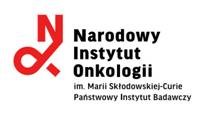 Dotyczy zapytania ofertowego na recertyfikację Zintegrowanego Systemu Zarządzania na zgodność z wymaganiami norm: ISO 9001:2015 System Zarządzania Jakością oraz ISO 14001:2015 Systemy Zarządzania ŚrodowiskowegoWYKAZ USŁUGw imieniu:……………..…………………………………………………………………………………,.......................................................................................................................................    pełna nazwa/firma Wykonawcy, adres, w zależności od podmiotu: NIP/PESEL, KRS/CEiDG)wykaz usług wykonanych, a w przypadku świadczeń powtarzających się lub ciągłych również wykonywanych, w okresie ostatnich 5 lat polegających na certyfikowaniu szpitali z zatrudnieniem powyżej 2000 osób każdy,
a jeżeli okres prowadzenia działalności jest krótszy – w tym okresie, wraz z podaniem ich przedmiotu, dat wykonania i podmiotów, na rzecz których usługi zostały wykonane lub są wykonywane, oraz załączeniem dowodów określających, czy te usługi zostały wykonane lub są wykonywane należycie (zgodnie z wymaganiami Zamawiającego – określonymi w ZO).Jeżeli Wykonawca powołuje się na doświadczenie w realizacji usług wykonywanych wspólnie z innymi Wykonawcami wykaz winien dotyczyć usług, w których wykonywaniu Wykonawca ten bezpośrednio uczestniczył a w przypadku świadczeń powtarzających się lub ciągłych, w których wykonywaniu uczestniczył lub uczestniczy.Do wykazu załączamy dowody (referencje/ dokumenty sporządzone przez podmiot, na rzecz którego usługi zostały wykonane/są wykonywane) potwierdzające, że wyżej wykazane usługi zostały wykonane lub są wykonywane należycie. …………….……. (miejscowość), dnia ………….……. r. 		                                                                                                                                                                     ………………………………………………………….                                                                           Podpis i pieczątka imienna osoby upoważnionej                                                                                             do reprezentowania firmyNazwa i adres Zamawiającego (Odbiorcy)Przedmiot usługiTerminy realizacji usługidzień-miesiąc-rok